Publicado en Madrid el 14/02/2023 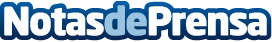 Comprar regalos a su pareja, una de las principales causas de endeudamiento para 1 de cada 4 españoles Según el Informe Europeo de Pagos de Consumidores de Intrum, España es el segundo país de Europa donde los ciudadanos más se endeudan con su tarjeta de crédito por este motivoDatos de contacto:Redacción914115868Nota de prensa publicada en: https://www.notasdeprensa.es/comprar-regalos-a-su-pareja-una-de-las Categorias: Nacional Finanzas Sociedad Consumo Celebraciones http://www.notasdeprensa.es